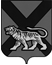 ТЕРРИТОРИАЛЬНАЯ ИЗБИРАТЕЛЬНАЯ КОМИССИЯ ГОРОДА СПАССКА-ДАЛЬНЕГОР Е Ш Е Н И Е24.09.2014			      г. Спасск-Дальний			    № 394/111По результатам выборов депутатов Думы городского округа Спасск-Дальний, состоявшихся 14 сентября 2014 года, руководствуясь требованиями статей 26, 83(1), 85 Избирательного кодекса Приморского края, территориальная избирательная комиссия города Спасска-ДальнегоРЕШИЛА:1. Зарегистрировать избранными депутатами Думы городского округа Спасск-Дальний следующих кандидатов из списков кандидатов, допущенных к распределению мандатов по единому избирательному округу:Председатель комиссии                                                                С.А. ЧеревиковаСекретарь  комиссии                                                                     Е.Г. БондаренкоО регистрации избранных депутатов Думы городского округа Спасск-Дальний   Местное отделение Всероссийской политической партии "ЕДИНАЯ РОССИЯ"     городского округа Спасск-Дальний и Спасского муниципального района  1 Труднева Татьяна Петровна  2 Яковец Юрий Владимирович  3 Пивоваров Юрий Валерьевич  4 Антоненко Сергей Иванович  5 Киреев Виктор Валерьевич  6 Проценко Галина Сергеевна  7 Валовик Василий НиколаевичПриморское краевое отделение политической партии "КОММУНИСТИЧЕСКАЯ ПАРТИЯ РОССИЙСКОЙ ФЕДЕРАЦИИ"1 Клименко Сергей Сергеевич2 Матвиенко Ольга Владимировна3 Акулов Константин БорисовичПриморское региональное отделение Политической партии ЛДПР - Либерально-демократической партии России1 Петухов Александр Викторович